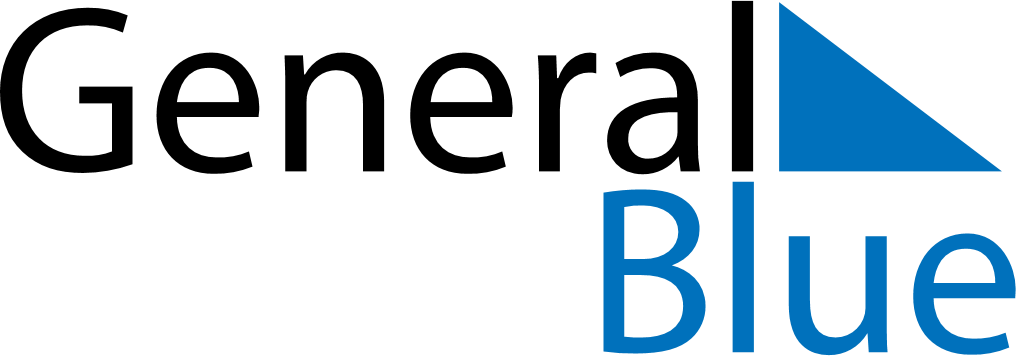 May 2024May 2024May 2024May 2024May 2024May 2024Nyamanari, GambiaNyamanari, GambiaNyamanari, GambiaNyamanari, GambiaNyamanari, GambiaNyamanari, GambiaSunday Monday Tuesday Wednesday Thursday Friday Saturday 1 2 3 4 Sunrise: 6:34 AM Sunset: 7:10 PM Daylight: 12 hours and 36 minutes. Sunrise: 6:33 AM Sunset: 7:11 PM Daylight: 12 hours and 37 minutes. Sunrise: 6:33 AM Sunset: 7:11 PM Daylight: 12 hours and 37 minutes. Sunrise: 6:33 AM Sunset: 7:11 PM Daylight: 12 hours and 38 minutes. 5 6 7 8 9 10 11 Sunrise: 6:32 AM Sunset: 7:11 PM Daylight: 12 hours and 39 minutes. Sunrise: 6:32 AM Sunset: 7:11 PM Daylight: 12 hours and 39 minutes. Sunrise: 6:31 AM Sunset: 7:12 PM Daylight: 12 hours and 40 minutes. Sunrise: 6:31 AM Sunset: 7:12 PM Daylight: 12 hours and 40 minutes. Sunrise: 6:31 AM Sunset: 7:12 PM Daylight: 12 hours and 41 minutes. Sunrise: 6:30 AM Sunset: 7:12 PM Daylight: 12 hours and 41 minutes. Sunrise: 6:30 AM Sunset: 7:13 PM Daylight: 12 hours and 42 minutes. 12 13 14 15 16 17 18 Sunrise: 6:30 AM Sunset: 7:13 PM Daylight: 12 hours and 43 minutes. Sunrise: 6:30 AM Sunset: 7:13 PM Daylight: 12 hours and 43 minutes. Sunrise: 6:29 AM Sunset: 7:13 PM Daylight: 12 hours and 44 minutes. Sunrise: 6:29 AM Sunset: 7:14 PM Daylight: 12 hours and 44 minutes. Sunrise: 6:29 AM Sunset: 7:14 PM Daylight: 12 hours and 45 minutes. Sunrise: 6:29 AM Sunset: 7:14 PM Daylight: 12 hours and 45 minutes. Sunrise: 6:28 AM Sunset: 7:14 PM Daylight: 12 hours and 46 minutes. 19 20 21 22 23 24 25 Sunrise: 6:28 AM Sunset: 7:15 PM Daylight: 12 hours and 46 minutes. Sunrise: 6:28 AM Sunset: 7:15 PM Daylight: 12 hours and 46 minutes. Sunrise: 6:28 AM Sunset: 7:15 PM Daylight: 12 hours and 47 minutes. Sunrise: 6:28 AM Sunset: 7:16 PM Daylight: 12 hours and 47 minutes. Sunrise: 6:28 AM Sunset: 7:16 PM Daylight: 12 hours and 48 minutes. Sunrise: 6:27 AM Sunset: 7:16 PM Daylight: 12 hours and 48 minutes. Sunrise: 6:27 AM Sunset: 7:16 PM Daylight: 12 hours and 49 minutes. 26 27 28 29 30 31 Sunrise: 6:27 AM Sunset: 7:17 PM Daylight: 12 hours and 49 minutes. Sunrise: 6:27 AM Sunset: 7:17 PM Daylight: 12 hours and 49 minutes. Sunrise: 6:27 AM Sunset: 7:17 PM Daylight: 12 hours and 50 minutes. Sunrise: 6:27 AM Sunset: 7:18 PM Daylight: 12 hours and 50 minutes. Sunrise: 6:27 AM Sunset: 7:18 PM Daylight: 12 hours and 50 minutes. Sunrise: 6:27 AM Sunset: 7:18 PM Daylight: 12 hours and 51 minutes. 